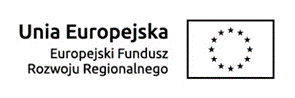 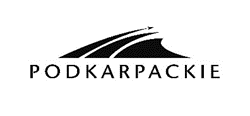 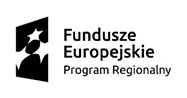 	Załącznik nr 1Gmina Miasta SanokaRynek 1, 38-500 SanokFORMULARZ OFERTYNawiązując do ogłoszenia o zamówieniu w postępowaniu o udzielenie zamówienia publicznego prowadzonym w trybie przetargu nieograniczonego na:Dostawa 11 sztuk fabrycznie nowych, ekologicznych autobusów miejskich, niskopodłogowych, jednej marki dla potrzeb transportu publicznego w SanokuMY NIŻEJ PODPISANI______________________________________________________________________________________________________________________________________________________działając w imieniu i na rzecz______________________________________________________________________________________________________________________________________________________(nazwa (firma) dokładny adres Wykonawcy/Wykonawców) (w przypadku składania oferty przez podmioty występujące wspólnie podać nazwy (firmy) i dokładne adresy wszystkich wspólników spółki cywilnej lub członków konsorcjum)SKŁADAMY OFERTĘ na wykonanie przedmiotu zamówienia zgodnie ze Specyfikacją Istotnych Warunków Zamówienia.OFERUJEMY wykonanie przedmiotu zamówienia za cenę ofertową:Cena brutto ___________ złotych (słownie złotych:_____________________________),w tym: AKCEPTUJEMY warunki płatności określone przez Zamawiającego w Specyfikacji Istotnych Warunków Zamówienia.OŚWIADCZAMY, że wybór naszej oferty:nie będzie prowadzić u Zamawiającego do powstania obowiązku podatkowego*będzie prowadzić u Zamawiającego do powstania obowiązku podatkowego w związku, z czym wskazujemy nazwę (rodzaj) towaru lub usługi, których dostawa lub świadczenie będzie prowadzić do obowiązku jego powstania oraz ich wartość bez kwoty podatku:*___________________________________             _____________________________________________________________________             _____________________________________________________________________             __________________________________               nazwa (rodzaj) towaru lub usługi                                                                      wartość ZOBOWIĄZUJEMY SIĘ wykonać przedmiot zamówienia w terminie wskazanym w Specyfikacji Istotnych Warunków Zamówienia. OŚWIADCZAMY, że zgodnie z definicjami zawartymi w art. 104-106 ustawy z dnia 2 lipca 2004 r. o swobodzie działalności gospodarczej jesteśmy mikroprzedsiębiorcą/małym przedsiębiorcą/średnim przedsiębiorcą*.OŚWIADCZAMY, że zapoznaliśmy się ze Specyfikacją Istotnych Warunków Zamówienia oraz wyjaśnieniami i zmianami SIWZ przekazanymi przez Zamawiającego i uznajemy się za związanych określonymi w nich postanowieniami i zasadami postępowania.JESTEŚMY związani ofertą przez czas wskazany w Specyfikacji Istotnych Warunków, Zamówienia.ZAMÓWIENIE ZREALIZUJEMY:sami tj. bez udziału Podwykonawców*przy udziale podwykonawców w następującym zakresie:*część zamówienia, której wykonanie wykonawca zamierza powierzyć podwykonawcy oraz nazwa podwykonawcy (o ile podwykonawca jest znany na etapie składania oferty)OŚWIADCZAMY, że w celu wykazania spełniania warunków udziału w postępowaniu,  
o których mowa w art. 22 ust. 1, powołujemy się, na zasadach określonych w art. 26 ust. 2b ustawy Pzp, na zasoby podwykonawców wskazanych poniżej: (nazwa (firma) podwykonawcy, na którego zasoby powołuje się wykonawca)OŚWIADCZAMY, że sposób reprezentacji:Wykonawcy*Wykonawców wspólnie ubiegających się o udzielenie zamówienia* dla potrzeb zamówienia jest następujący: (wypełniają jedynie przedsiębiorcy składający wspólną ofertę – spółki cywilne lub konsorcja)OŚWIADCZAMY, że informacje i dokumenty zawarte na stronach od ___ do ___ - stanowią tajemnicę przedsiębiorstwa w rozumieniu przepisów o zwalczaniu nieuczciwej konkurencji 
i nie mogą być one udostępniane.OŚWIADCZAMY, że zapoznaliśmy się postanowieniami umowy, określonymi w Specyfikacji Istotnych Warunków Zamówienia i zobowiązujemy się, w przypadku wyboru naszej oferty, do zawarcia umowy zgodnej z ofertą, na warunkach określonych w Specyfikacji Istotnych warunków Zamówienia, w miejscu i terminie wyznaczonym przez Zamawiającego.WSZELKĄ KORESPONDENCJĘ w sprawie przedmiotowego postępowania należy kierować na poniższy adres:Nazwa*: _____________________________________________________________________Imię i nazwisko*: ______________________________________________________tel. _____________ fax. ____________ e:mail ____________OFERTĘ wraz z oświadczeniami i dokumentami składamy na ___ stronach.WRAZ Z OFERTĄ składamy następujące oświadczenia i dokumenty:- Oświadczenie o spełnianiu warunków udziału w postępowaniu,……………………………………………….	(miejscowość, data)................................................................................(podpisy pieczątka imienna osób upoważnionych do podpisania oferty)* - niepotrzebne skreślićZałącznik do formularza ofertySkładając ofertę w postępowaniu o udzielenie zamówienia publicznego prowadzonego w trybie przetargu nieograniczonego na: „Dostawa 11 sztuk fabrycznie nowych, ekologicznych autobusów miejskich, niskopodłogowych, jednej marki dla potrzeb transportu publicznego w Sanoku” oferujemy pojazdy posiadające następujące parametry techniczno – eksploatacyjne zgodne z warunkami określonymi w SIWZ oraz z poniższym zestawieniem: Dane ogólne autobusówI . Autobusy 9,5 do 10,5 metra (klasy MIDI) ONMarka: ________________________________________________________Typ:___________________________________________________________Producent:______________________________________________________Rok produkcji: __________________________________________________Parametry techniczno – eksploatacyjne autobusówUwaga Opis parametrów techniczno–eksploatacyjnych autobusów będących przedmiotem oferty musi potwierdzać spełnianie wymogów Zamawiającego zawartych w SIWZ oraz pozwolić Zamawiającemu na dokonanie oceny ofert w ramach obowiązujących w postępowaniu kryteriów oceny ofert.  II . Autobusy 11,8 do 12,2 metra (klasy MAXI) CNG1. Marka: ________________________________________________________2. Typ:___________________________________________________________3. Producent:______________________________________________________4. Rok produkcji: __________________________________________________Parametry techniczno - eksploatacyjne autobusówUwaga Opis parametrów techniczno – eksploatacyjnych autobusów będących przedmiotem oferty musi potwierdzać spełnianie wymogów Zamawiającego zawartych w SIWZ oraz pozwolić Zamawiającemu na dokonanie oceny ofert w ramach obowiązujących w postępowaniu kryteriów oceny ofert.  __________________ dnia __ __ _____ roku____________________________        (podpis Wykonawcy/Pełnomocnika)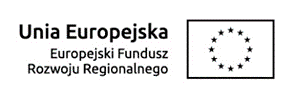 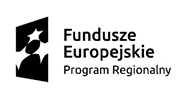 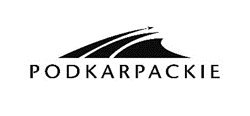 								Załącznik nr 2………………………………………(pełna nazwa/firma, adres, w zależności od podmiotu: NIP/PESEL, KRS/CEiDG)OŚWIADCZENIE 
W TRYBIE art. 24 ust. 1 pkt. 23 USTAWY - PRAWO ZAMÓWIEŃ PUBLICZNYCHSkładając ofertę w postępowaniu o udzielenie zamówienia publicznego prowadzonym w trybie przetargu nieograniczonego na: „Dostawa 11 sztuk fabrycznie nowych, ekologicznych autobusów miejskich, niskopodłogowych, jednej marki dla potrzeb transportu publicznego w Sanoku”oświadczam, że należę do tej samej grupy kapitałowej, o której mowa w art. art. 24 ust. 1 pkt. 23, ustawy Prawo zamówień publicznych i składam listę wykonawców należących do tej samej grupy, zgodnie 
z poniższą tabelą*……………………………………………….             (miejscowość, data)                                                	                            			  ............................................................(podpisy pieczątka imienna osób upoważnionych do podpisania oferty)informuję o tym, że nie należę do grupy kapitałowej, o której mowa w art. art. 24 ust. 1 pkt. 23, ustawy Prawo zamówień publicznych *……………………………………………….             (miejscowość, data)                                                	                            			  ............................................................(podpisy pieczątka imienna osób upoważnionych do podpisania oferty)Osoba składająca oświadczenie świadoma jest odpowiedzialności karnej, wynikającej z art.297 Kodeksu karnego*) – niepotrzebne skreślić	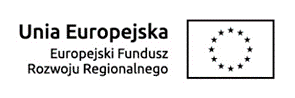 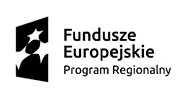 Załącznik nr 3 ………………………………………(pełna nazwa/firma, adres, w zależności od podmiotu: NIP/PESEL, KRS/CEiDG)WYKAZ DOSTAWSkładając ofertę w postępowaniu o udzielenie zamówienia publicznego prowadzonym w trybie przetargu nieograniczonego pn.: „Dostawa 11 sztuk fabrycznie nowych, ekologicznych autobusów miejskich, niskopodłogowych, jednej marki dla potrzeb transportu publicznego w Sanoku”przedkładamy wykaz dostaw wykonanych a w przypadku świadczeń okresowych lub ciągłych wykonywanych w okresie ostatnich 3 lat przed upływem terminu składania ofert, a jeżeli okres działalności jest krótszy – w tym okresie w zakresie niezbędnym do oceny spełniania opisanego przez Zamawiającego minimalnego warunku posiadania zdolności technicznej:Uwaga: Należy dołączyć dowody określające, czy usługi te zostały wykonane lub są wykonywane
 w sposób należyty ……………………………………………….             (miejscowość, data)                                                	                            			  ............................................................(podpisy pieczątka imienna osób upoważnionych do podpisania oferty)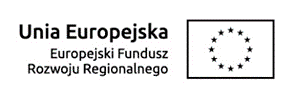 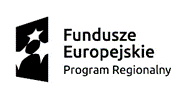 Załącznik nr 4………………………………………(pełna nazwa/firma, adres, w zależności od podmiotu: NIP/PESEL, KRS/CEiDG)OŚWIADCZENIEPrzystępując do udziału w postępowaniu pn. „Dostawa 11 sztuk fabrycznie nowych, ekologicznych autobusów miejskich, niskopodłogowych, jednej marki dla potrzeb transportu publicznego 
w Sanoku” prowadzonym w trybie przetargu nieograniczonego w imieniu podmiotu: ___________________________________________________________________________(pełna nazwa wykonawcy)___________________________________________________________________________(adres siedziby wykonawcy)Oświadczam, że: wobec ww. podmiotu orzeczono/ nie orzeczono *tytułem środka zapobiegawczego zakazu ubiegania się o zamówienie publicznewobec ww. podmiotu został/ nie został* wydany prawomocny wyrok sądu lub ostateczna decyzja administracyjna o zaleganiu z uiszczaniem podatków, opłat lub składek na ubezpieczenia społeczne lub zdrowotne,W przypadku, gdy wobec Wykonawcy wydany został prawomocny wyrok sądu lub ostateczna decyzja administracyjna o zaleganiu z uiszczaniem podatków, opłat lub składek na ubezpieczenia społeczne lub zdrowotne, Zamawiający żąda przedłożenia dokumentów potwierdzających dokonanie płatności tych należności wraz z ewentualnymi odsetkami lub grzywnami lub zawarcie wiążącego porozumienia 
w sprawie spłat tych należności.……………………………………………….             (miejscowość, data)                                                	                            			  ............................................................(podpisy pieczątka imienna osób upoważnionych do podpisania oferty)*) – niepotrzebne skreślićWyszczególnienie(marka, typ)Cena jednostkowa netto w złIlość sztukCena całkowita netto w złPodatek VATwg stawki 23% w złCena całkowita brutto w złAutobusy 9,5 do 10,5 metra (klasy MIDI) ON3Autobusy 11,8 do 12,2metra (klasy MAXI) CNG8(Nazwa Wykonawcy/Wykonawców)Opis przedmiotu dostawy Lp.Parametry techniczno–eksploatacyjne oferowanych autobusówParametry techniczno–eksploatacyjne oferowanych autobusówParametry techniczno–eksploatacyjne oferowanych autobusów1Dane ogólneDane ogólneDane ogólne1.1Długość całkowitaDługość całkowita1.2Szerokość całkowita Szerokość całkowita 1.3Wysokość autobusuWysokość autobusu1.4Całkowita ilość miejsc w tym miejsc siedzącychCałkowita ilość miejsc w tym miejsc siedzących1.5Drzwi pasażerskie Drzwi pasażerskie 1.6Autobus niskopodłogowy (w tym wysokość od podłoża do progu drzwi)Autobus niskopodłogowy (w tym wysokość od podłoża do progu drzwi)2Nadwozie autobusu Nadwozie autobusu Nadwozie autobusu 2.1Szkielet nadwozia i podwoziaSzkielet nadwozia i podwozia2.2Poszycie zewnętrznePoszycie zewnętrzne2.3PodłogaPodłoga2.4Poszycie wewnętrznePoszycie wewnętrzne2.5OknaOkna3SilnikSilnikSilnik3.1Rodzaj silnikaRodzaj silnika3.2System gaśniczySystem gaśniczy4Skrzynia biegówSkrzynia biegówSkrzynia biegów4.1Rodzaj skrzyni biegówRodzaj skrzyni biegów5ZawieszenieZawieszenieZawieszenie5.1Charakterystyka układuCharakterystyka układu5.2System smarowaniaSystem smarowania6Układ hamulcowyUkład hamulcowyUkład hamulcowy6.1Charakterystyka układuCharakterystyka układu7Układ elektrycznyUkład elektrycznyUkład elektryczny7.1Charakterystyka instalacjiCharakterystyka instalacji7.2Pulpit kierowcyPulpit kierowcy8Układ pneumatycznyUkład pneumatycznyUkład pneumatyczny8.1Charakterystyka układuCharakterystyka układu9Układ kierowniczyUkład kierowniczyUkład kierowniczy9.1Charakterystyka układuCharakterystyka układu10Ogrzewanie, wentylacja i klimatyzacjaOgrzewanie, wentylacja i klimatyzacjaOgrzewanie, wentylacja i klimatyzacja10.1Układ chłodzeniaUkład chłodzenia10.2OgrzewanieOgrzewanie10.3WentylacjaWentylacja10.4KlimatyzacjaKlimatyzacja11Koła jezdneKoła jezdneKoła jezdne11.1CharakterystykaCharakterystyka12Wnętrze autobusuWnętrze autobusuWnętrze autobusu12.1Przedział pasażerskiPrzedział pasażerski12.2Kabina kierowcyKabina kierowcy12.3Siedzenie kierowcySiedzenie kierowcy12.4Siedzenia dla pasażerówSiedzenia dla pasażerów12.5Poręcze pionowe, poziome iuchwyty drzwiowePoręcze pionowe, poziome iuchwyty drzwiowe13Urządzenia do obsługi pasażerów i zarządzania flotąUrządzenia do obsługi pasażerów i zarządzania flotąUrządzenia do obsługi pasażerów i zarządzania flotą13.1Komputer pokładowy Komputer pokładowy 13.2Elektroniczne tablice kierunkowe zewnętrzne Elektroniczne tablice kierunkowe zewnętrzne 13.3Elektroniczne tablice kierunkowe wewnętrzne Elektroniczne tablice kierunkowe wewnętrzne 13.4System monitoringuSystem monitoringu13.5System automatycznego zliczania pasażerówSystem automatycznego zliczania pasażerów13.6Głosowa informacja pasażerskaGłosowa informacja pasażerska13.7KasownikiKasowniki13.8Automat biletowyAutomat biletowy14RadiofonizacjaRadiofonizacjaRadiofonizacja14.1CharakterystykaCharakterystyka15Wyposażenie autobusuWyposażenie autobusuWyposażenie autobusu15.1CharakterystykaCharakterystyka16Wyposażenie zewnętrzne autobusuWyposażenie zewnętrzne autobusuWyposażenie zewnętrzne autobusu16.1CharakterystykaCharakterystyka17.Zbiorniki paliwaZbiorniki paliwaZbiorniki paliwa17.1Zbiornik paliwa do zasilania jednostki napędowej18Malowanie autobusuMalowanie autobusuMalowanie autobusu18.1CharakterystykaCharakterystyka19Obsługa posprzedażna Obsługa posprzedażna Obsługa posprzedażna 19.1GwarancjaGwarancjaOkres gwarancji (liczony od dnia podpisania protokołu odbioru końcowego) wynosi:- na cały autobus:______________- szkielet nadwozia i podwozia: ______________________- szczelność okien: ________________________________- na powłoki lakiernicze: ___________________________Lp.Parametry techniczno – ekspolatacyjne oferowanych autobusówParametry techniczno – ekspolatacyjne oferowanych autobusów1Dane ogólneDane ogólne1.1Długość całkowita1.2Szerokość całkowita 1.3Wysokość autobusu 1.4Całkowita ilość miejsc w tym miejsc siedzących 1.5Drzwi pasażerskie 1.6Autobus niskopodłogowy (w tym wysokość od podłoża do progu drzwi) 2Nadwozie autobusuNadwozie autobusu2.1Szkielet nadwozia i podwozia2.2Poszycie zewnętrzne2.3Podłoga2.4Poszycie wewnętrzne2.5Okna3SilnikSilnik3.1Rodzaj silnika3.2Układ zasilania paliwem3.3System gaśniczy4Skrzynia biegówSkrzynia biegów4.1Rodzaj skrzyni biegów5ZawieszenieZawieszenie5.1Charakterystyka układu5.2System smarowania6Układ hamulcowyUkład hamulcowy6.1Charakterystyka układu7Układ elektrycznyUkład elektryczny7.1Charakterystyka instalacji7.2Pulpit kierowcy8Układ pneumatycznyUkład pneumatyczny8.1Charakterystyka układu9Układ kierowniczyUkład kierowniczy9.1Charakterystyka układu10Ogrzewanie, wentylacja i klimatyzacjaOgrzewanie, wentylacja i klimatyzacja10.1Układ chłodzenia10.2Ogrzewanie                           10.3Wentylacja10.4Klimatyzacja11Koła jezdneKoła jezdne11.1Charakterystyka12Wnętrze autobusuWnętrze autobusu12.1Przedział pasażerski12.2Kabina kierowcy12.3Siedzenie kierowcy12.4Siedzenia dla pasażerów12.5Poręcze pionowe, poziome iuchwyty drzwiowe13Urządzenia do obsługi pasażerów i zarządzania flotąUrządzenia do obsługi pasażerów i zarządzania flotą13.1Komputer pokładowy 13.2Elektroniczne tablice kierunkowe zewnętrzne 13.3Elektroniczne tablice kierunkowe wewnętrzne 13.4System automatycznego zliczania pasażerów13.5 System monitoringu13.6Głosowa informacja pasażerska13.7Kasowniki13.8Automat biletowy (biletomat)14RadiofonizacjaRadiofonizacja14.1Charakterystyka15Wyposażenie autobusuWyposażenie autobusu15.1Charakterystyka16Wyposażenie zewnętrzne autobusuWyposażenie zewnętrzne autobusu16.1Charakterystyka17Malowanie autobusuMalowanie autobusu17.1Charakterystyka18Obsługa posprzedażnaObsługa posprzedażna18.1GwarancjaOkres gwarancji (liczony od dnia podpisania protokołu odbioru końcowego) wynosi:- na cały autobus:______________- szkielet nadwozia i podwozia: ______________________- szczelność okien: ________________________________- na powłoki lakiernicze: ___________________________L.p.Nazwa podmiotuAdresTelefon, fax12Poz.Nazwa Wykonawcy (podmiotu), wykazującego spełnianie warunkuNazwa i adres ZamawiającegoWartość dostaw wykonanych przez Wykonawcę (podmiot) [PLN brutto]Charakterystyka zamówienia(przedmiot/ informacje potwierdzające spełnianie warunku opisanego w SIWZCzas realizacjiCzas realizacjiPoz.Nazwa Wykonawcy (podmiotu), wykazującego spełnianie warunkuNazwa i adres ZamawiającegoWartość dostaw wykonanych przez Wykonawcę (podmiot) [PLN brutto]Charakterystyka zamówienia(przedmiot/ informacje potwierdzające spełnianie warunku opisanego w SIWZpoczątekdzień/miesiąc/rokkoniecdzień/miesiąc/rok-1--2--3--4--5--6--7-1.2.